SUNRISE 1 EXAMINATION TERM 1 FORM FOURBIOLOGY PAPER 3MARKING SCHEMEa) i)	ii) 	S1 has lower concerntration /lower osmotic pressure /hypotonic /more dilute than the cell sap of potato cells; water enters the potato cell by osmosis making the cells turgid /increasing the size of cells;  	 S2  has higher concentration / higher osmotic pressure /hypertonic than cell sap of potato cells;water is lost from the cell by osmosis making them flaccid /decreasing the size of cels.l                   													(4marks)	b	i) 	Test tube A ; less foam /bubbles /froth formed  /slow effervescence /fizzing /frothing;  		Test tube B: more foam /bubbles /froth firmed //rapid effervescence /fizzing /frothing;		Test tube C: little /small bubbles formed;                                       			3marks 	ii)	Hydrogen        catalase            water    +oxygen              Peroxide                                                                                                                              1mark  	iii)  Test tube A         	The potato pieces provide a smaller surface area for enzyme action   		Test tube B          	The crushed potato cylinder provides a larger surface area for enzyme action   		Test tube C    		Dilute hydrochloric Acid alters /lowers the ph making it less favourable /suitable for enzyme catalase activity                                                                                                                                     		 	(6marks)a) b).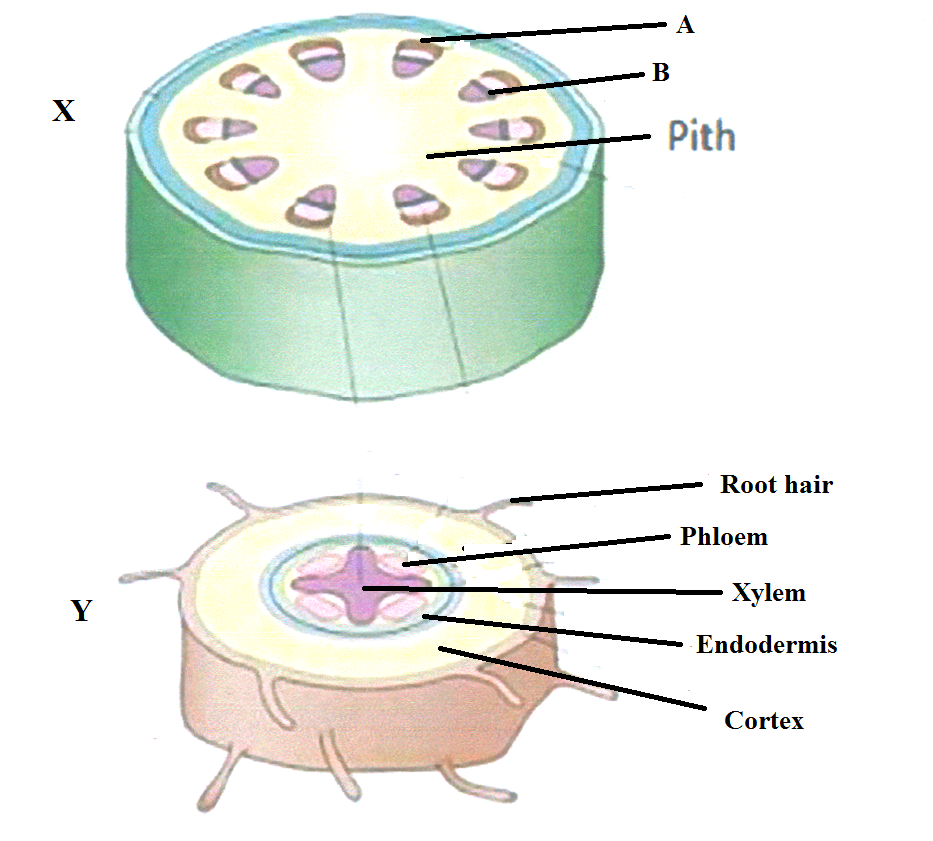 c). A   Sclerenchyma;- Provide strength and support;     B  Cambium; –Give rise to new Xylem and new Phloem;d). In monocots, the vascular bundle is scattered in the ground tissue; No pith; No cambium;Study the photographs below and answer the questions that follow.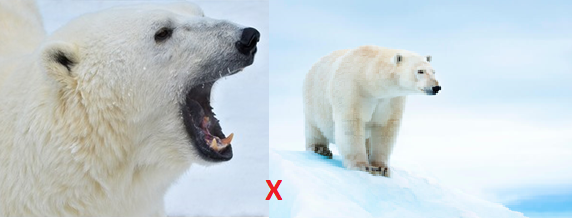 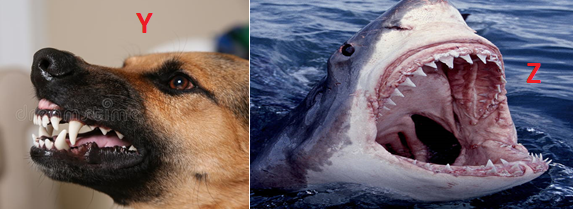 Give two visible survival adaptive features for the organism in photograph X 														(2mks)Presence of ( large/long/curved) sharp/sharp pointed canine for piercing ;Camouflage/blend well with environment concealing/hiding themselves from their predators/prey ;Presence of fur to insulate against the low temperature Identify the dentitions exhibited in photograph Y and Z  				(2mks)Y	Heterodont Z	HomodontStudy the photographs below showing a certain type of tooth and teeth arrangement in man.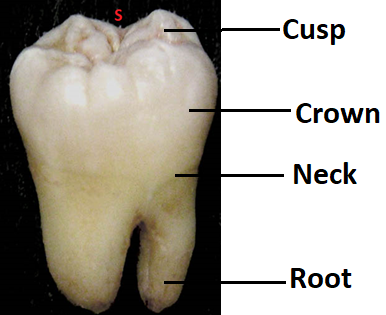 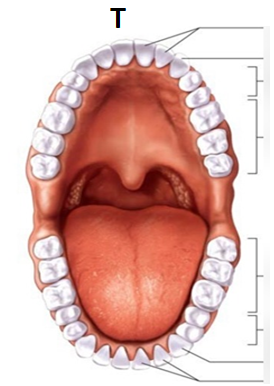 Label any three parts of the tooth in photograph  S 				(3mks)Give two observable adaptations of the tooth to its function 			(2mks)Broad surface to increase surface area for chewingCusps /ridges to increase surface area for chewingWrite the dental formula for the teeth arrangement in photograph T 	(1mk)       2       1          2        3     i —  c -   pm — m  -       2       1           2        3 Reject If Commas and capital letters are used in the dental formula If Divisional line is missing in the dental formulaCylinder Length in cmtextureLiquid s15.1-5.2(very hard /stiff/firmLiquid s24.9-4.8Soft /flabby/flexibleXYXylem in a ringXylem star shapedNo root hairPresence of root hair